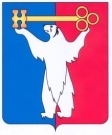 АДМИНИСТРАЦИЯ ГОРОДА НОРИЛЬСКАКРАСНОЯРСКОГО КРАЯПОСТАНОВЛЕНИЕ30.03.2017					г. Норильск						№ 147О внесении изменений в постановление Администрации города Норильска 
от 19.08.2014 № 477В целях реализации части 7 статьи 170 Жилищного кодекса РФ, Закона Красноярского края от 27.06.2013 № 4-1451 «Об организации проведения капитального ремонта общего имущества в многоквартирных домах, расположенных на территории Красноярского края»ПОСТАНОВЛЯЮ:1.	Внести в Постановление Администрации города Норильска от 19.08.2014 
№ 477 «О формировании фонда капитального ремонта в отношении многоквартирных домов, расположенных на территории муниципального образования город Норильск, собственники помещений в которых не выбрали способ формирования фонда капитального ремонта или выбранный ими способ не был реализован» (далее - Постановление) следующее изменение:1.1.	В пункте 1 Постановления слова «по состоянию на 10.08.2014» исключить.2.	Внести в приложение к Постановлению следующие изменения:2.1.	В наименовании приложения к Постановлению слова «по состоянию на 10.08.2014» исключить.2.2.	Дополнить приложение к Постановлению многоквартирными домами, указанными в приложении к настоящему постановлению.3.	Управлению жилищно-коммунального хозяйства Администрации города Норильска в течение пяти дней с даты издания настоящего постановления направить настоящее постановление региональному оператору и собственникам помещений в многоквартирных домах, в отношении которых пунктом 2.2 настоящего постановления вносятся изменения.4.	Контроль исполнения пункта 3 настоящего постановления возложить на заместителя Руководителя Администрации города Норильска по городскому хозяйству.5.	Опубликовать настоящее постановление в газете «Заполярная правда» и разместить его на официальном сайте муниципального образования город Норильск.6.	Настоящее постановление вступает в силу после его официального опубликования в газете «Заполярная правда».И.о. Руководителя Администрации города Норильска				А.П. МитленкоПриложение к постановлению от « 30 » 03.2017 № 147Перечень многоквартирных домов, расположенных на территории муниципального образования город Норильск, собственники помещений в которых не выбрали способ формирования фонда капитального ремонта или выбранный ими способ не был реализован№п/пАдрес многоквартирного домаИдентификатор многоквартирного дома по классификатору адресов Российской Федерации (КЛАДРу)858Комсомольская 4024000009000001000859Комсомольская 40 «А»24000009000001000860Ленинский 47 «В»24000009000000100